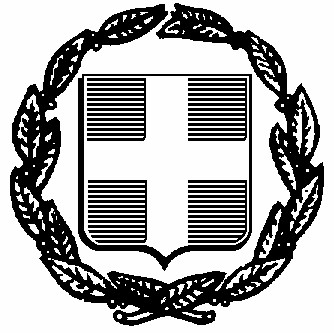 ΥΠΕΥΘΥΝΗ ΔΗΛΩΣΗ  (άρθρο 8 Ν.1599/1986) Με ατομική μου ευθύνη και γνωρίζοντας τις κυρώσεις (3), που προβλέπονται από τις διατάξεις της παρ. 6 του άρθρου 22 του Ν. 1599/1986, δηλώνω ότι: ΔΕΝ ΕΧΩ ΕΙΣΠΡΑΞΕΙ ΤΟ ΦΟΙΤΗΤΙΚΟ ΣΤΕΓΑΣΤΙΚΟ ΕΠΙΔΟΜΑ ΑΛΛΗ ΦΟΡΑ ΤΟ ΑΚΑΔΗΜΑΙΚΟ ΕΤΟΣ 2017-2018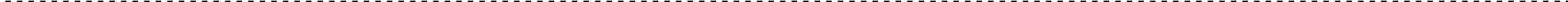 Ο/Η  ΦΟΙΤΗΤΗΣ/ΤΡΙΑ   …………………………………………………………………………… ΔΕ ΔΙΑΜΕΝΕΙ ΣΤΗ ΦΟΙΤΗΤΙΚΗ ΕΣΤΙΑ Ή ΣΕ ΜΙΣΘΩΜΕΝΑ ΔΩΜΑΤΙΑ ΤΟΥ ΠΑΝΕΠΙΣΤΗΜΙΟΥ                                                                             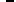 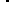 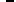 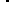 ΣΕ ΟΛΗ ΤΗΝ ΕΠΙΚΡΑΤΕΙΑ ΤΗΣ ΚΥΠΡΟΥ ΚΑΙ ΤΟΥ ΕΞΩΤΕΡΙΚΟΥ Η ΟΙΚΟΓΕΝΕΙΑ ΜΟΥ ΚΙ ΕΓΩ ΔΕΝ ΚΑΤΕΧΟΥΜΕ ΑΛΛΑ ΑΚΙΝΗΤΑ ΕΚΤΟΣ ΑΠΟ ΑΥΤΑ ΠΟΥ ΑΝΑΦΕΡΟΝΤΑΙ ΣΤΟ ΠΙΣΤΟΠΟΙΗΤΙΚΟ ΕΡΕΥΝΑΣ ΑΚΙΝΗΤΗΣ ΙΔΙΟΚΤΗΣΙΑΣ ΚΑΙ ΣΤΗ ΒΕΒΑΙΩΣΗ ΤΟΥ ΚΟΙΝΟΤΑΡΧΗΤΑ ΥΠΟΒΑΛΛΟΜΕΝΑ ΦΩΤΟΑΝΤΙΓΡΑΦΑ ΕΙΝΑΙ ΑΚΡΙΒΗ ΑΝΤΙΓΡΑΦΑ ΤΩΝ ΠΡΟΤΟΤΥΠΩΝ ΠΟΥ ΚΑΤΕΧΩ ΚΑΙ ΕΙΝΑΙ ΑΛΗΘΗΟ/Η  ΦΟΙΤΗΤΗΣ/ΤΡΙΑ   …………………………………………………………………………… ΔΕΝ ΥΠΟΒΑΛΛΕΙ ΦΟΡΟΛΟΓΙΚΗ ΔΗΛΩΣΗΗμερομηνία:      ……….2018…… Ο – Η Δηλ. (Υπογραφή) Αναγράφεται από τον ενδιαφερόμενο πολίτη ή Αρχή ή η Υπηρεσία του δημόσιου τομέα, που απευθύνεται η αίτηση. Αναγράφεται ολογράφως.  «Όποιος εν γνώσει του δηλώνει ψευδή γεγονότα ή αρνείται ή αποκρύπτει τα αληθινά με έγγραφη υπεύθυνη δήλωση του άρθρου 8 τιμωρείται με φυλάκιση τουλάχιστον τριών μηνών. Εάν ο υπαίτιος αυτών των πράξεων σκόπευε να προσπορίσει στον εαυτόν του ή σε άλλον περιουσιακό όφελος βλάπτοντας τρίτον ή σκόπευε να βλάψει άλλον, τιμωρείται με κάθειρξη μέχρι 10 ετών. Σε περίπτωση ανεπάρκειας χώρου η δήλωση συνεχίζεται στην πίσω όψη της και υπογράφεται από τον δηλούντα ή την δηλούσα.  